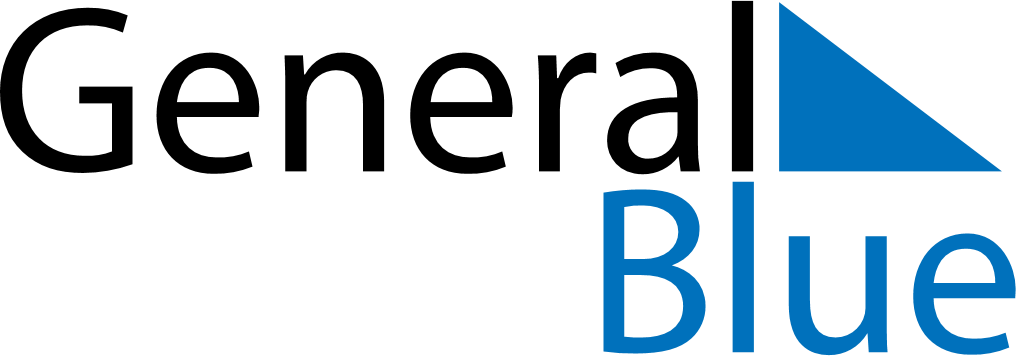 Quarter 2 of 2025MayotteQuarter 2 of 2025MayotteQuarter 2 of 2025MayotteQuarter 2 of 2025MayotteQuarter 2 of 2025MayotteQuarter 2 of 2025MayotteApril 2025April 2025April 2025April 2025April 2025April 2025April 2025April 2025SundayMondayMondayTuesdayWednesdayThursdayFridaySaturday1234567789101112131414151617181920212122232425262728282930May 2025May 2025May 2025May 2025May 2025May 2025May 2025May 2025SundayMondayMondayTuesdayWednesdayThursdayFridaySaturday123455678910111212131415161718191920212223242526262728293031June 2025June 2025June 2025June 2025June 2025June 2025June 2025June 2025SundayMondayMondayTuesdayWednesdayThursdayFridaySaturday12234567899101112131415161617181920212223232425262728293030Apr 21: Easter MondayApr 27: Abolition of SlaveryMay 1: Labour DayMay 8: Victory DayMay 25: Mother’s DayMay 29: Ascension DayJun 8: PentecostJun 9: Whit Monday